Annual Report 2013 – 2014Teaching and Learning CommitteeSubmitted by: Chhabi Govind, ChairpersonDate: May 15, 20142013-14 Teaching and Learning Committee Members:Chhabi Govind—ChairpersonGreg Allar 
Amy Rutledge
Mary DereskiKim Holka
Josie Walwema 
Cynthia Carver 
Rebecca Cheezum 
Katie Greer 
Michelle SouthwardNic Bongers 
Judith AbleserThere are four primary activities of the Teaching and Learning Committee: 1) to make recommendations of one full-time faculty member and one part-time faculty member for the Teaching Excellence/Excellence in Teaching Awards; 2) to recommend allocations of the educational development grant funds; 3) to publish the committee newsletter, “Insights and Ideas for Teaching and Learning”; and 4) to sponsor faculty luncheons/workshops to promote outstanding teaching and learning practices.The 2012 – 2013 Committee MeetingsDuring the fall and winter semesters, the Teaching and Learning Committee met approximately once a month (7 times) to plan, discuss and execute the Committee’s activities.Teaching Excellence Award: This year, the entire Committee participated in revising and finalizing the criteria for the teaching excellence award. We additionally developed a new rubric to evaluate nominees. The criteria and instructions as well as a copy of the letter sent to the letter can be found as Appendix-I. The call for nominations were publicized by sending e-mail to faculty and staff, by a banner on OU website and also advertised in the Oakland Post, and in the Fall Newsletter produced by the Committee.  The nominations and document submission was done online. The nominees for this year are listed below.2014 Teaching Excellence Award Nominees2014 Excellence in Teaching Nominee2014 Teaching Excellence Award Winner: Dana Driscoll, Assistant Professor (Writing & Rhetoric)2014 Excellence in Teaching Award Winner: Vanessa Stauffer, Special Lecturer (English)Educational Development Grants: The 2014 call for Proposals was issued in the winter 2014 and can be found at http://www.oakland.edu/TLCcommittee. Two proposals were received. None of the proposals, was, however, deemed appropriate to fund. Newsletters and Website: This year, the Teaching and Learning Committee newsletter was published online in the fall semester, and was designed and developed by Katie Greer and Josie Walwema. The newsletter can be found at http://tinyurl.com/myb9vk6. Teaching Excellence Nominees Luncheon: The Committee sponsored a luncheon in honor of the teaching excellence and excellence in teaching awards nominees. This was scheduled for March 21st 2014. Kim Holka, with the help from various committee members and administrative support from CETL, organized the luncheon. Dr. Susan Awbrey attended the luncheon and congratulated the nominees. In addition, the previous year award winners, Barbara Oakley and Mark Doman, also addressed the nominees.  Two students from the Music Department, Jessica Julian and Lauren Wilson, played beautiful music during the event. Each nominee was given a signed certificate for the nomination. The luncheon was appreciated and was a huge success.Workshops: The committee co-sponsored a special session highlighting and celebrating 2013 Teaching Excellence Award winners on November 18th 2013. The Committee also cosponsored the OU-Windsor Teaching and Learning conference being held at OU on May-14-15.  Appendix-IDecember 13, 2013Name:Department:Oakland UniversityDear Professor,I am pleased to inform you, on behalf of the Teaching and Learning Committee, that you have been nominated for a 2014 Teaching Award. Congratulations!Students and/or peer faculty have recognized you as meeting these criteria for excellence in teaching:Teaching, Methodology and Innovation Impact on Students LearningContinued Growth and Development in Teaching and LearningTo be considered for the award, the Committee requests supportive documents to be uploaded to this website http://www2.oakland.edu/misc/tea/teaching_award_support.cfm.  The support documents should highlight how the above criteria have been met. Please see the next page for a description of how to proceed and the supportive documents that are required. Please note that the previous winners of this award and the current members of the Teaching and Learning Committee are not eligible.All materials must be posted to the above website no later than 11:59 pm on January 24, 2014 in order to be considered for the award. The Committee expects to complete the selection process and to forward a recommendation to the Provost and Vice President for Academic Affairs by the beginning of March, 2014.  If you have any questions about the process, please do not hesitate to call me at (248) 370-2027 or to e-mail me at govind@oakland.edu. We are pleased to invite you to a luncheon honoring the Teaching Award nominees. Please save the date, March 21st, 2014 (11:00 AM to 2:00 PM).Again, congratulations! Sincerely,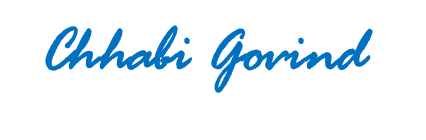 Chhabi K. Govind (Ph.D.)Chair of the Senate Committee on Teaching and LearningScience and Engineering Building 333, Department of Biological SciencesOakland UniversityTeaching Awards CriteriaTo be considered for the award, the Committee requests a personal statement in .pdf format, uploaded to the following URL:  http://www2.oakland.edu/misc/tea/teaching_award_support.cfm. Please save your personal statement file as indicated: “tenure” followed by last name and first initial if you are a faculty on a tenure track (example: tenure_GovindC) or “nontenure” followed by last name and first initial if you are not on a tenure track (example: nontenure_GovindC). The personal statement should be no longer than 3 pages 1.5-spaced. It should provide evidence for how you have achieved each of the three award criteria and should provide specific examples for each criterion. The criteria, with examples, are described below. Teaching, Methodology and Innovation 	Examples include but are not limited to:Evidence of superior organization and instructional design. Evidence of effective use of student-centered instruction and active learning strategies.Evidence of new or novel methods to disseminate knowledge, engage students, foster critical thinking and/or promote learning.Evidence of significant contributions made to the development of new courses or revision of existing courses. Impact on Students Learning	Examples include but are not limited to:Evidence that teaching resulted in significant student learning.Distinction in facilitating student understanding and in fostering critical thinking.Inspiring role model to students.Evidence of engagement with students through activities such as academic and career advising, research, mentoring, supervising internships, career placement, sponsorship of student associations, graduate committee service, etc.Continued Growth and Development in Teaching and Learning 	Examples include but are not limited to:Evidence of steps taken to improve teaching and expertise in subject matter.Evidence that demonstrate an ability to solicit and reflect on feedback about teaching and to implement changes for improvement.Evidence of scholarly activities on teaching and learning.Evidence of professional presentations (presenting not attending) related to teaching and learning.In addition to your personal statement, you should also submit:A short CV (2 pages) including the list of courses taught in the last three years.An additional document of your choice that strongly supports one or more of the criteria above. Examples include but are not limited to: syllabus, student assignment, published manuscript, award certificate or any other document.The supportive document files should be saved as a .pdf file with the file name as indicated: last name, first initial of first name followed by “SD” (example: GovindC_SD). You can post supportive documents, using the previous URL: http://www2.oakland.edu/misc/tea/teaching_award_support.cfm.In making its decision on the award winners, the Committee will also rely on letters of support from your students and colleagues. Please forward the following URL to 3-5 students and 1-2 faculty colleagues from whom you wish to solicit letters of support: http://www2.oakland.edu/misc/tea/teaching_award_support.cfm. So that the Committee may guarantee confidentiality to letter-writers, please note that students and colleagues must submit their letters directly through the URL. Nominees may not view or submit supporting letters from students or colleagues. All support letters should be saved as a .pdf file with the file name as indicated: last name and first initial of nominee followed by “SL” (example: GovindC_SL).Note that the numbers of letters above represent minimums and maximums: the Committee will not consider nominee files containing fewer than one faculty letter or fewer than three student letters, and also will not consider more than two faculty letters or more than five student letters for any file. Therefore, please solicit letters from those whom you think would write the strongest statement for how you meet the above criteria.
All materials (those submitted by nominees and all supporting letters from students and faculty) must be posted to the above website no later than 11:59 pm on January 24, 2014 in order to be considered for the award. The Committee expects to complete the selection process and to forward a recommendation to the Provost and Vice President for Academic Affairs by the beginning of March, 2014. The Committee asks nominees to limit their input to the requested materials, so that we can consider all nominees on an equal basis. If you have any questions about the process, please call Chhabi Govind at (248) 370 2027or to e-mail at govind@oakland.edu. Thank you for your assistance with this most important endeavor.NAMEDepartmentAddington CoppinEconomicsAldona PobutskyModern Languages & LiteratureAmanda LynchHealth SciencesAmy Banes-BerceliBiological SciencesAnnette GilsonEnglishBailey McDanielEnglishBarbara Oakley  Industrial & Systems EngineeringBrian GoslinHealth SciencesBrian Kyle DeanElectrical & Computer EngineeringCourtney Brannon DonoghueEnglishCristian CantirPolitical ScienceDana DriscollWriting & RhetoricDavid DoaneDecision & Information ScienceDorothy Hawthorne-BurdineNursingFabia BattistuzziBiological SciencesGerard James MadlambayanBiological SciencesJeffrey Insko     EnglishJennifer LucarelliHealth SciencesJohn HalpinPhilosophyJohn KraussHealth SciencesKathleen BattlesCommunication & JournalismKevin GrimmEnglishKristin Landis-PiwowarHealth SciencesLizabeth BarclayManagement & MarketingPatricia WrenHealth SciencesRobert AndersonEnglishSusan WoodArt & Art HistoryTerri OrbuchSociology & AnthropologyTerri TownerPolitical ScienceTheophilus OgunyemiMathematics & StatisticsVirgil Zeigler-HillPsychologyZeina AlSalmanEconomicsName:Department:Amy SpearmanEnglishAnthony KruzmanTeacher Develop & Educational StudiesDawn NewtonEnglishElizabeth TalbertCommunication & JournalismGrant YocomPhilosophyHussein TarrafAccounting & FinanceJames PerkinsonCommunication & JournalismJanell De Anse HallauerBiological SciencesJustin RemeselnikEnglishLaWanda DickensWriting & RhetoricMarilyn BornerWriting & RhetoricPamela TodoroffWriting & RhetoricSebnem OnsayComputer Science & EngineeringSherri Lynn ZimmermanMathematics & StatisticsTimothy BriggsWriting & RhetoricVanessa StaufferEnglish